In order to access some resources, it will be useful to have an account with Idello.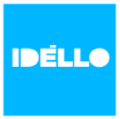 offers free French-language educational videos, digital books, apps and games to engage K-12 children in their second language learningsubtitles available (use of French subtitles is suggested)How to create an Idello account (parents and students).pdfIDÉLLO : Video Tutorial for Parents & Students on how to create an accountChantons ensemble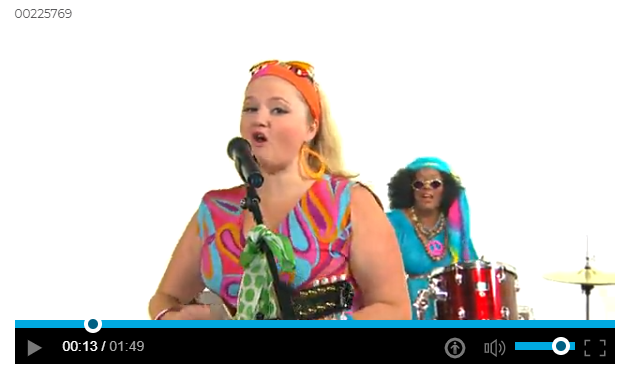 Listen to J’aime Papa again. Can you sing along? Follow the words with your finger if you can.Try a new song. Remember the story we read yesterday about Les jours de la semaine? This song is about the days of the week too. https://www.idello.org/en/resource/6843-Les-Jours-De-La-Semaine Click here for the words to the song.First viewing - watch and listenSecond viewing - watch and listen, and follow along by reading the words.Third viewing- watch and try to sing along. Follow the words with your finger.Can you read the words of the days of the week?What is your favourite day and why? Tell someone in your house.Les maths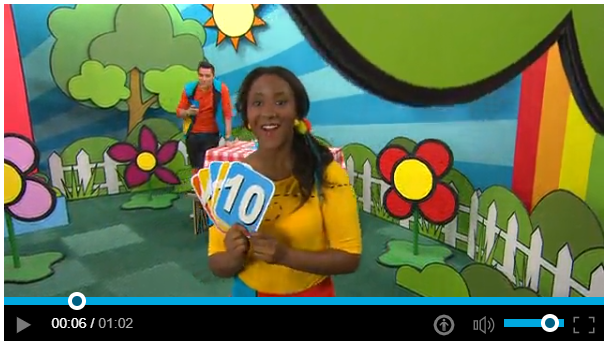 Try le défi de 10!Try the first action. Count along with the video in French.Make room so you can do the action safely!Try 3 other défis de 10 on the same page.Can you invent your own “défi de 10”? Challenge someone in your house to do your action 10 times. Count aloud in French.Écouter une histoire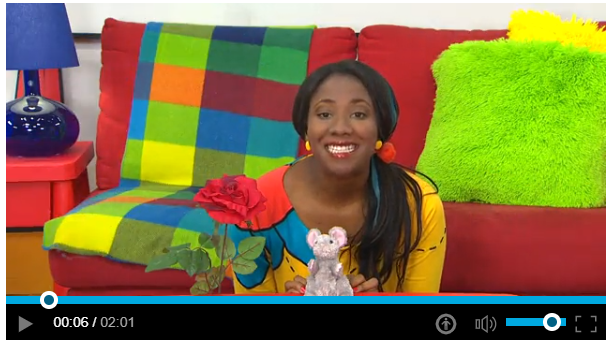 In this story Lili la souris helps her friend Rose la rose.While the storyteller is telling the story, watch what objects she shows us to help us understand.Lili la souris et Rose la rosePoint at the screen to show someone in your house who Rose is and who Lilli is.Can you tell someone in your house what problem Rose has? Can you tell them what Lilli does to help solve the problem?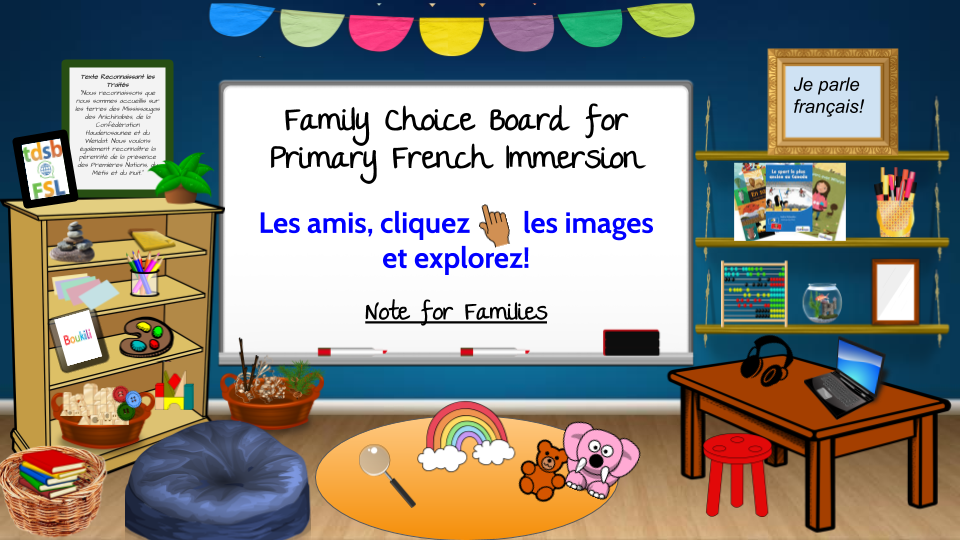 Choose an activity from the Choice Board